Žiadosťo vydanie súhlasu na výrub dreviny podľa zákona č. 543/2002 Z. z. o ochrane prírody a krajiny a vyhlášky MŽP SR ľ. 24/2003 Z.z., ktorou sa vykonáva zákon č. 543/2002o ochrane prírody a krajinyA/  Údaje o žiadateľoviMeno a priezvisko /názov/ obchodné meno:	Trvalý pobyt /sídlo/ miesto podnikania:	B/ Údaje o pozemku, na ktorom drevina rastieKatastrálne územie:	Parcelné číslo:	Druh pozemku:	Príloha: kópia katastrálnej mapy alebo iný doklad umožňujúci identifikáciu dreviny v teréne
(vyznačte X)		ÁNO 	NIE 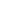 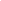 C/ Súhlas vlastníka, správcu, prípadne nájomcu (ak mu takéto oprávnenie vyplýva z nájomnej zmluvy) pozemku, na ktorom drevina rastie, ak žiadateľ nie je jeho vlastníkom (správcom, nájomcom)Stanovisko vlastníka /správcu/ nájomcu:	………………………………………………………………………………………………………………….………………………………………………………………………………………………………………….………………………………………………………………………………………………………………….…………………………………………………………………………………………………………………..........................................    podpis žiadateľaD/ Špecifikácia dreviny, ktorá sa má vyrúbaťStromy (v prípade nedostatku miesta uveďte špecifikáciu dreviny na osobitnej prílohe)Krovité porasty (v prípade nedostatku miesta uveďte špecifikáciu dreviny na osobitnej prílohe)E/ Odôvodnenie žiadosti……………………………………………………………………………………………………………….……………………………………………………………………………………………………………….……………………………………………………………………………………………………………….……………………………………………………………………………………………………………….……………………………………………………………………………………………………………….……………………………………………………………………………………………………………….F/ Správny poplatok uhradiť v hotovosti do pokladnice obce.V ……………………………………….     dňa ……………………...........................................podpis žiadateľa (pečiatka)1) Na výrub drevín sa vyžadujesúhlas miestneho úradu, môže sa v odôvodnených prípadoch vydať len po posúdení ekologických a estetických funkcií dreviny a vplyvov na zdravie človeka a so súhlasom vlastníka alebo správcu, prípadne nájomcu, ak mu takéto oprávnenie vyplýva z nájomnej zmluvy.Potrebné doklady : 	vyplnená žiadosťsplnomocnenie (ak nežiada priamo vlastník) kópiu listu vlastníctvasúhlas vlastníka, správcu, nájomcu (ak žiadateľom nie je vlastník)kópiu nájomnej zmluvy(ak žiadateľom je správca, nájomca)situácia s označením drevín na výrub (mapa, náčrt)mapa s nákresom novej stavby a dreviny(ak je výrub odôvodnený výstavbou) Správny poplatok :          	FO   - 10,00 €PO   - 100,00 €(zaplatiť v hotovosti do pokladne mesta, obce)Druh drevinyPočetObvod kmeňa vo výške 130cm nad zemouZdravotný stavDruh drevinyPlošná výmera krovitých porastov, zdravotný stav krov